                                                                         ПРОЕКТ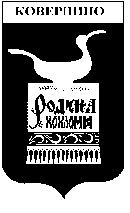 Администрация Ковернинского муниципального районаНижегородской областиП О С Т А Н О В Л Е Н И Е_________											№ ______О внесении изменений в постановление Администрации Ковернинского муниципального района Нижегородской области от 05.12.2019г. №865 «Об утверждении порядка предоставления субсидий на оказание муниципальной поддержки в виде грантов начинающим субъектам малого предпринимательства на создание собственного дела в целях возмещения части затрат, связанных с началом предпринимательской деятельности»В соответствии  с постановлением правительства Российской Федерации от 07.12.2019г. №1615 «О внесении изменений в общие требования к нормативным правовым актам и муниципальным правовым актам, устанавливающим порядок предоставления грантов в форме субсидий, в том числе предоставляемых на конкурсной основе», Администрация Ковернинского муниципального района постановляет:Внести изменения в постановление Администрации Ковернинского муниципального района Нижегородской области от 05.12.2019г. №865 «Об утверждении порядка предоставления субсидий на оказание муниципальной поддержки в виде грантов начинающим субъектам малого предпринимательства на создание собственного дела в целях возмещения части затрат, связанных с началом предпринимательской деятельности», изложив его в новой прилагаемой редакции.Настоящее постановление вступает в силу с даты его обнародования через районную библиотеку.Настоящее постановление подлежит размещению на сайте Администрации Ковернинского муниципального района Нижегородской области.Контроль за исполнением постановления оставляю за собой.Глава местного самоуправления							О.П.ШмелевУтвержденпостановлением АдминистрацииКовернинского муниципального районаот_________________ года N ______ПОРЯДОКПРЕДОСТАВЛЕНИЯ СУБСИДИЙ НА ОКАЗАНИЕ МУНИЦИПАЛЬНОЙ ПОДДЕРЖКИ В ВИДЕ ГРАНТОВ НАЧИНАЮЩИМ  СУБЪЕКТАМ МАЛОГО ПРЕДПРИНИМАТЕЛЬСТВА НА СОЗДАНИЕ СОБСТВЕННОГО ДЕЛА В ЦЕЛЯХ ВОЗМЕЩЕНИЯ ЧАСТИ ЗАТРАТ, СВЯЗАННЫХ С НАЧАЛОМ ПРЕДПРИНИМАТЕЛЬСКОЙ ДЕЯТЕЛЬНОСТИI. ОБЩИЕ ПОЛОЖЕНИЯ1.1. Настоящий Порядок предоставления субсидий на оказание муниципальной поддержки в виде грантов начинающим субъектам малого предпринимательства на создание собственного дела в целях возмещения части затрат, связанных с началом предпринимательской деятельности (далее - Порядок) разработан в целях реализации мероприятий муниципальной программы «Развитие предпринимательства и туризма Ковернинского муниципального района Нижегородской области», утвержденной постановлением администрации Ковернинского муниципального района от 11 января 2018 года №14, с внесенными в него изменениями (далее - Программа).Порядок устанавливает условия и механизм предоставления субсидий на оказание муниципальной поддержки в виде грантов начинающим субъектам малого предпринимательства на создание собственного дела в целях возмещения части затрат, связанных с началом предпринимательской деятельности (далее – Субсидия).Субсидия предоставляется начинающим малым предприятиям и индивидуальным предпринимателям на создание собственного дела в целях возмещения части затрат, связанных с началом предпринимательской деятельности.Субсидии начинающим субъектам малого предпринимательства предоставляются индивидуальным предпринимателям и юридическим лицам – производителям товаров, работ, услуг на условиях долевого финансирования целевых расходов по регистрации юридического лица или индивидуального предпринимателя, расходов, связанных с началом предпринимательской деятельности, выплат по передаче прав на франшизу (паушальный) взнос и приобретению оборудования при заключении договора коммерческой концессии. Субсидии предоставляются вновь зарегистрированным малым предприятиям и индивидуальным предпринимателям, включая крестьянские (фермерские) хозяйства и потребительские кооперативы.1.2. В целях настоящего Порядка используются следующие понятия:организатор отбора – Администрация Ковернинского муниципального района Нижегородской области (далее - Администрация);конкурсный отбор –отбор заявок субъектов малого предпринимательства для предоставления им Субсидии (далее – отбор);начинающие малые предприятия и индивидуальные предприниматели – субъекты малого предпринимательства, соответствующие условиям, установленным статьей 4 Федерального закона от 24 июля 2007 года № 209-ФЗ «О развитии малого и среднего предпринимательства в Российской Федерации», с даты регистрации которых на момент подачи заявки на предоставление Субсидии прошло менее года;заявитель– начинающее малое предприятие или индивидуальный предприниматель, зарегистрированные и фактически осуществляющие деятельность на территории Ковернинского муниципального района Нижегородской области, претендующие на получение Субсидии;проект– комплекс мероприятий, реализуемых заявителем в соответствии с документами (заявкой), представляемыми на рассмотрение.бизнес-план – документ, определяющий состав, содержание, финансово-экономические параметры (включая сопоставительную оценку затрат и результатов, эффективность использования, окупаемость вложений по проекту), технологии, способы, сроки и особенности реализации мероприятий по проекту;субъекты молодежного предпринимательства - индивидуальные предприниматели в возрасте до 30 лет или юридические лица, в уставном капитале которых доля, принадлежащая физическим лицам в возрасте до 30 лет, составляет более 50%; субъекты предпринимательства - бывшие безработные – физические лица, состоявшие на учете в качестве безработных и зарегистрированные в течение месяца после снятия с учета в центре занятости населения Ковернинского муниципального района Нижегородской области вкачестве индивидуального предпринимателя или вошедшие в состав учредителей юридического лица;субъекты предпринимательства - военнослужащие, уволенные в запас – физические лица, уволенные в запас в связи с сокращением Вооруженных Сил Российской Федерации не ранее 1 января 2019 года и зарегистрированные в качестве индивидуального предпринимателя или вошедшие в состав учредителей юридического лица;субъекты малого предпринимательства, осуществляющие производственную деятельность на условиях лицензионного договора с субъектами народных художественных промыслов, включенными в реестр субъектов народных художественных промыслов (организаций и индивидуальных предпринимателей, занятых в сфере народных художественных промыслов) Нижегородской области в соответствии с Законом Нижегородской области от 29 января 2001 года N 165-З "О народных художественных промыслах Нижегородской области".индивидуальные предприниматели - женщины, имеющие 2 (двух) и более детей в возрасте до 18 лет, или юридические лица, в уставном капитале которых доля, принадлежащая физическим лицам - женщинам, имеющим 2 (двух) и более детей в возрасте до 18 лет, составляет более 50%.недостоверные сведения или документы - это сведения или документы несоответствующие действительности, а именно:- документы, которые по своему содержанию противоречат друг другу;- документы заверены (подписаны) неуполномоченным лицом;1.3. Субсидии предоставляются из бюджета муниципального района в пределах средств, предусмотренных на эти цели решением Земского собрания Ковернинского муниципального района о бюджете муниципального района на соответствующий финансовый год и Программой.1.4.  К приоритетным целевым группам начинающих субъектов малого предпринимательства относятся:1.4.1. Субъекты молодежного предпринимательства. 1.4.2. Индивидуальные предприниматели – бывшие безработные или юридические лица, в уставном капитале которых доля, принадлежащая физическим лицам – бывшим безработным, составляет более 50%. 1.4.3. Индивидуальные предприниматели - военнослужащие, уволенные в запас или юридические лица, в уставном капитале которых доля, принадлежащая физическим лицам – военнослужащим, уволенным в запас, составляет более 50%. 1.4.4. Индивидуальные предприниматели – женщины, имеющие детей в возрасте до 18 лет, или юридические лица, в уставном капитале которых доля, принадлежащая физическим лицам – женщинам, имеющим детей в возрасте до 18 лет, составляет более 50%.  1.4.5.Субъекты малого предпринимательства, осуществляющие производственную деятельность на условиях лицензионного договора с субъектами народных художественных промыслов, включенными в реестр субъектов народных художественных промыслов (организаций и индивидуальных предпринимателей, занятых в сфере народных художественных промыслов) Нижегородской области в соответствии с Законом Нижегородской области от 29 января 2001 года N 165-З "О народных художественных промыслах Нижегородской области".1.5. Субсидия предоставляется начинающим малым предприятиям и индивидуальным предпринимателям при условиях:1.5.1.  вложения в проект собственных средств на момент подачи заявки в размере не менее 15 % от запрашиваемой суммы Субсидии;1.5.2. создания не менее 1 дополнительного рабочего места в течение 1 календарного года после получения субсидии (на полную ставку, с заработной платой не ниже МРОТ);1.5.3. сохранения среднесписочной численности  работников в течении 2-х лет, после получения Субсидии с учетом вновь созданных рабочих мест. 1.6. Срок использования Субсидии составляет 1 календарный год с момента получения Субсидии.1.7. Объем Субсидии начинающим малым предприятиям и индивидуальным предпринимателям не может превышать 300 тыс. рублей на одного получателя муниципальной поддержки.1.8. Предметом субсидирования начинающих малых предприятий и индивидуальных предпринимателей являются любые обоснованные предпринимательские затраты, осуществляемые в рамках реализации бизнес-плана, за исключением расходов:- на приобретение легкового автомобиля (кроме легковых автомобилей, предназначенных для осуществления предпринимательской деятельности c обоснованием необходимости приобретения);- на пополнение оборотных средств (в том числе расходы на приобретение сырья, комплектующих изделий и всех других компонентов, необходимых для организации производства);- на оплату труда сотрудников организации–заявителя (либо самого заявителя - индивидуального предпринимателя и его наемных работников);- на погашение обязательств по кредитным договорам.II. ТРЕБОВАНИЯ К УЧАСТНИКАМ ОТБОРА2.1. Право на получение Субсидии предоставляется заявителям, соответствующим на дату подачи заявки следующим условиям:  2.1.1. Отсутствие у заявителя на дату подачи заявки неисполненной обязанности по уплате налогов, сборов, страховых взносов, пеней, штрафов и процентов, подлежащих уплате в соответствии с законодательством Российской Федерации о налогах и сборах;2.1.2. В отношении заявителя не должны проводиться процедуры ликвидации, реорганизации, в отношении его не введена процедура банкротства.2.1.3. Деятельность заявителя не должна быть приостановлена в порядке, предусмотренном действующим законодательством Российской Федерации на день подачи заявки на участие в отборе.2.1.4. Заявитель не осуществляет предпринимательскую деятельность в сфере игорного бизнеса.2.1.5. Заявитель не осуществляет производство и реализацию подакцизных товаров, а также добычу и реализацию полезных ископаемых, за исключением общераспространенных полезных ископаемых.2.1.6. Заявитель не является кредитной организацией, страховой организацией (за исключением потребительских кооперативов), инвестиционным фондом, негосударственным пенсионным фондом, профессиональным участником рынка ценных бумаг, ломбардом.2.1.7. Заявитель не является участником соглашений о разделе продукции.2.1.8. Заявитель не является в порядке, установленном законодательством Российской Федерации о валютном регулировании и валютном контроле, нерезидентом Российской Федерации, за исключением случаев, предусмотренных международными договорами Российской Федерации.2.1.9. Уровень средней месячной заработной платы наемных работников заявителя за каждый из трех месяцев, предшествующих обращению за субсидией, в расчете на одного штатного работника (за полный рабочий день) должен быть не ниже величины прожиточного минимума, установленного для трудоспособного населения Нижегородской области и действующего в течение квартала, предшествующего дате подачи заявки о предоставлении Субсидии (при наличии наемных работников).2.1.10.Участник отбора не является иностранным юридическим лицом, а также российским юридическим лицом, в уставном (складочном) капитале которого доля участия иностранных юридических лиц, местом регистрации которых является государство (территория), включенное в утверждаемый Министерством финансов Российской Федерации перечень государств и территорий, предоставляющих льготный налоговый режим налогообложения и (или) не предусматривающих раскрытия и предоставления информации при проведении финансовых операций (офшорные зоны), в совокупности превышает 50 процентов;2.1.11. Участник отбора не получает в текущем финансовом году, средства из бюджета бюджетной системы Российской Федерации, из которого планируется предоставление гранта, в соответствии с иными правовыми актами на цели, установленные правовым актом;2.2. Субсидии не предоставляются субъектам малого предпринимательства:- ранее получившим субсидию на создание собственного дела за счет средств областного (федерального) бюджета или бюджета Ковернинского муниципального района Нижегородской области;- юридическим лицам, учредителями (участниками) которых являются физические или юридические лица, ранее получившие субсидию на создание собственного дела, или выступившие в качестве учредителей (участников) юридических лиц, получивших субсидию на создание собственного дела;- физическим лицам, являющимся или являвшимся учредителями (участниками) юридических лиц, ранее получивших субсидию на создание собственного дела.2.3. Субсидии не предоставляются субъектам малого предпринимательства, основной вид экономической деятельности которых, указанный в выписке из Единого государственного реестра юридических лиц или выписке из Единого государственного реестра индивидуальных предпринимателей, не соответствует реализуемому бизнес-плану.2.4. Субсидия не предоставляется заявителям, представившим документы об использовании Субсидии и собственных средств в размере  менее 15% по затратам, произведенным при совершении сделок с физическими или юридическими лицами, входящими с заявителем в одну группу лиц, в соответствии со статьей 9 Федерального закона от 26.07.2006 года N 135-ФЗ "О защите конкуренции".		2.5. Основанием для отказа в участии в отборе является несоответствие участника условиям, указанным в п. 2.1.-2.4.III. ПОРЯДОК ПРОВЕДЕНИЯ ОТБОРА3.1. Информационное сообщение о проведении отбора, содержащее сведения о сроке и месте приема заявок, предмете и порядке проведения отбора, перечне документов, необходимых для участия в отборе, размещается на сайте Администрации Ковернинского муниципального района www.kovernino.ru, в информационно-телекоммуникационной сети «Интернет», в районной газете «Ковернинские новости»  не менее, чем за 10 рабочих дней до окончания срока подачи заявок. 3.2. Заявка принимается отделом экономики Администрации Ковернинского муниципального района(далее- отдел) по адресу: 606570, Нижегородская обл., р.п. Ковернино ул. К.Маркса д.4 каб.36.При приеме проверяется комплектность и полнота заполнения заявки и прилагаемых к ней документов в соответствии с перечнем, определенным разделом 4 настоящего Порядка.В случае комплектности заполнения заявки и прилагаемых к ней документов в полном объеме в соответствии с перечнем, определенным разделом 4 настоящего Порядка, заявка регистрируется  в журнале регистрации заявок в день ее поступления с указанием даты и времени приема.В случае некомплектности документов или заполнения их не в полном объеме в соответствии с перечнем, определенным разделом 4 настоящего Порядка, заявка возвращается заявителю без регистрации в тот же день.Заявитель, заявка которого была возвращена на основании некомплектности документов или неполном заполнении документов, имеет право повторно подать заявку до истечения срока приема заявок, после устранения замечаний, послуживших причиной возврата. 3.3. Заявка представляется в бумажном и электронном виде (CD, USBFlash, каждый документ в виде отдельного файла). Документы, представленные заявителем, должны быть сброшюрованы в одну папку, листы пронумерованы. Последовательность размещения документов в заявке должна соответствовать последовательности, определенной в разделе 4 настоящего Порядка. Заявка подается лично руководителем юридического лица или индивидуальным предпринимателем, либо уполномоченным представителем по доверенности, с предоставлением документа, удостоверяющего личность.Подача заявки по почте не предусмотрена.3.4. Документы, представленные по истечении срока подачи заявок, указанном в информационном сообщении о проведении отбора, не принимаются. 3.5. Внесение изменений в заявку не предусмотрено.3.6. Заявитель имеет право отозвать поданную заявку для участия в отборе путем письменного уведомления об этом организатора отбора до окончания срока приема заявок, указанного в информационном сообщении о проведении отбора.3.7. Расходы, связанные с подготовкой заявки, несет заявитель.IV. ПЕРЕЧЕНЬ ДОКУМЕНТОВ, ПРЕДСТАВЛЯЕМЫХДЛЯ УЧАСТИЯ В ОТБОРЕ4. Заявка на участие в отборе должна содержать следующие документы: 4.1. Документы, обязательные для предоставления:4.1.1. Титульный лист по форме согласно приложению 1 к настоящему Порядку.4.1.2. Опись представленных документов с указанием наименований документов, содержащихся в заявке, и номеров страниц, на которых находятся указанные документы. 4.1.3. Заявление на предоставление Субсидии по форме согласно приложению 2 к настоящему Порядку.4.1.4. Анкета заявителя по форме согласно приложению 3 к настоящему Порядку.4.1.5. Бизнес-план по форме согласно приложению 4 к настоящему Порядку.4.1.6. Смета расходов по форме согласно приложению 5 к настоящему Порядку.4.1.7. Копии действующих контрактов (договоров), необходимых для реализации проекта (если имеются), заверенные заявителем.4.1.8. Оригинал справки, выданной кредитной организацией, об открытии расчетного счета заявителю, с указанием полных банковских реквизитов для перечисления Субсидии.4.1.9.Копии документов, подтверждающих использование собственных средств в размере не менее 15% от суммы запрашиваемой Субсидии, заверенные заявителем. В случае безналичного расчета предоставляются: счет, счет-фактура, товарная накладная, копия платежного поручения с отметкой банка, договор купли–продажи, акт ввода в эксплуатацию, акт приема-передачи. В случае наличного расчета предоставляются: приходно-кассовый ордер, товарный чек, кассовый чек, расписка, товарная накладная, договор купли-продажи. В случае приобретения транспортного средства дополнительно предоставляется копия паспорта транспортного средства.4.1.10. Копии второй и третьей страниц паспорта индивидуального предпринимателя или учредителей юридического лица, заверенные заявителем.4.1.11. Копии документов, подтверждающих факт приема наемных работников ( копии трудовых договоров, трудовых книжек, приказы о приеме на работу; копию расчетной ведомости по начисленным и уплаченным страховым взносам на обязательное социальное страхование на случай временной нетрудоспособности и в связи с материнством и по обязательному социальному страхованию от несчастных случаев на производстве и профессиональных заболеваний, а также по расходам на выплату страхового обеспечения, за квартал, предшествующий дате подачи заявки), заверенные заявителем (если имеются).4.1.12. Копии свидетельств о рождении детей в возрасте до 18 лет, заверенные заявителем (для заявителей, относящихся к подпункту 1.4.4 пункта 1.4 настоящего Порядка).4.1.13. Справку об исполнении налогоплательщиком (плательщиком сборов, налоговым агентом) обязанности по уплате налогов, сборов, страховых взносов, пеней, штрафов по состоянию на дату подачи заявки.  4.1.14. Для заявителей, осуществляющих деятельность в направлениях, связанных с сельским хозяйством, необходимо представить:- копию свидетельства на право собственности на землю или копию договора аренды земельного участка, на котором осуществляет свою деятельность заявитель;- выписку из по хозяйственной книги о наличии личного подсобного хозяйства, где осуществляет свою деятельность заявитель.  4.1.15. Копии документов, подтверждающих право использования нежилого помещения (представляются в случае возмещения части затрат на аренду нежилых помещений, текущий и (или) капитальный ремонт нежилых помещений и приобретение основных средств, эксплуатация которых предусматривает размещение на производственных площадях), заверенные заявителем:- копии правоподтверждающих документов на помещения и земельные участки для собственников; - копии договоров аренды для арендаторов.4.1.16. Копию лицензионного договора для субъектов малого предпринимательства, осуществляющих производственную деятельность на условиях лицензионного договора с субъектами народно-художественных промыслов, заверенную заявителем.4.1.17. Копии необходимых для реализации проекта лицензий и разрешений (если имеются), заверенные заявителем.4.1.18. Согласие на обработку персональных данных получателя Субсидии (приложение 8).4.2. Документы, которые заявитель вправе представить по собственной инициативе вместе с заявлением:4.2.1. Выписку из Единого государственного реестра юридических лиц либо Единого государственного реестра индивидуальных предпринимателей содержащую сведения о видах экономической деятельности, сведения об учредителях (участниках), сведения о лицензиях, выданную не ранее чем за месяц до подачи заявки, или ее копию, заверенную заявителем.4.2.2. Для уволенных в запас военнослужащих – выписку из приказа об увольнении военнослужащего в запас связи с сокращением Вооруженных Сил Российской Федерации (по организационно штатным мероприятиям) заверенную военным комиссариатом по месту постановки на воинский учет (для заявителей, относящихся к подпункту 1.4.3 пункта 1.4 настоящего Порядка).4.2.3. Справку из ГУ «Центр занятости населения Городецкого района» о том, что физическое лицо состояло на регистрационном учете в качестве безработного в ГУ «Центр занятости населения Городецкого района»(для заявителей, относящихся к подпункту 1.4.2 пункта 1.4 настоящего Порядка).4.3. В  случае,  если заявитель  не  представил  самостоятельно документы (их  копии  или  сведения о них), указанные в подпунктах 4.2.1 - 4.2.3 пункта 4.2 настоящего Порядка, они запрашиваются должностными лицами Администрации у органов государственной власти и подведомственных им организаций, в распоряжении которых находятся данные документы (их копии, сведения о них), в рамках межведомственного информационного взаимодействия (далее – органы государственной власти) в соответствии с законодательством Российской Федерации, путем межведомственного информационного взаимодействия. 4.4. Заявитель несет ответственность за достоверность представляемых им сведений и документов в соответствии с законодательством Российской Федерации.V. ПОРЯДОК РАССМОТРЕНИЯ  ЗАЯВОК И ПРИНЯТИЯРЕШЕНИЯ О РЕЗУЛЬТАТАХ ОТБОРА5.1. Организатор отбора:5.1.1. Проверяет в течение 5 рабочих дней, начиная со дня, следующего за днем подачи заявки заявителем, правильность оформления и соответствие заявки требованиям, установленным разделом 4 настоящего Порядка. 5.1.2. Запрашивает в течение 1 рабочего дня, следующего за днем окончания срока подачи заявки заявителем, у органов государственной власти информацию, указанную в подпунктах 4.2.1 – 4.2.3 пункта 4.2 настоящего Порядка, в случае не предоставления Заявителем документов, указанных в данных пунктах.5.1.3. Проверяет в течение 2 рабочих дней, начиная со дня, следующего за днем поступления от органов государственной власти, информацию, указанную в подпунктах 4.2.1 – 4.2.3 пункта 4.2 настоящего Порядка, на соответствие требованиям, установленным настоящим Порядком.5.1.4. Организует заседание Комиссии по рассмотрению заявок по допуску к конкурсному отбору, порядок формирования которой утвержден распоряжением  Администрации Ковернинского муниципального района Нижегородской области от 12.12.2019г. №637-р «О создании комиссии по отбору заявок субъектов малого предпринимательства для предоставления им субсидий на оказание муниципальной поддержки в виде грантов начинающим субъектам малого предпринимательства на создание собственного дела в целях возмещения части затрат, связанных с началом предпринимательской деятельности».5.1.5. Решение и его обоснование оформляется протоколом рассмотрения заявок о допуске до конкурсного отбора, который ведется Комиссией и подписывается председателем Комиссии, в случае его отсутствия заместителем председателя Комиссии  не позднее 2 рабочих дней после заседания Комиссии. 5.1.6. Указанный протокол размещается на сайте Администрации  www.kovernino.ru    в течение 2 рабочих дней, следующих после дня подписания такого протокола.5.1.7. В случае несоответствия заявителя требованиям, указанным в разделе 2 настоящего Порядка, либо несоответствия документов, указанных в пункте 4.1 настоящего Порядка, и сведений, содержащихся в этих документах, возвращает заявку и в течение 2 рабочих дней, начиная со дня, следующего за днем подачи заявки, направляет в адрес заявителя уведомление о возврате заявки с указанием причин возврата.5.1.8. Заявитель, заявка которого была возвращена имеет право повторно подать заявку до истечения срока приема заявок, после устранения замечаний, послуживших причиной возврата. 5.1.9. В случае соответствия заявителя требованиям, указанным в разделе 2 настоящего Порядка, и соответствия документов, указанных в пункте 4.1 настоящего Порядка, и сведений, содержащихся в этих документах, заявка считается допущенной к отбору и ей присваивается номер в журнале регистрации конкурсных заявок, допущенных к отбору (далее – журнал регистрации). 5.1.10. Размещает на сайте Администрации  Ковернинского муниципального района www.kovernino.ru в информационно-телекоммуникационной сети «Интернет» в течение 2 рабочих дней, следующих после дня подписания такого протокола, информацию о заявках, допущенных к отбору. 5.2. Комиссия осуществляет оценку заявок по 100-бальной шкале с заполнением оценочной ведомости (приложение 6 к данному порядку) в соответствии со следующими критериями оценки:5.2.1. Заявитель осуществляет деятельность в сфере производства товаров (работ, услуг), за исключением основных видов деятельности, включенных в разделы G (за исключением кода 45), K, L, M (за исключением кодов 71 и 75), N, O, S (за исключением кодов 95 и 96), T, U Общероссийского классификатора видов экономической деятельности (ОК 029-2014 (КДЕС ред. 2), при этом поддержка не может оказываться субъектам малого и среднего предпринимательства, осуществляющим производство и (или) реализацию подакцизных товаров, а также добычу и (или) реализацию полезных ископаемых, за исключением общераспространенных полезных ископаемых;	5.2.2. Направление расходования средств:– запрашиваемые средства в полном объеме используются на приобретение и производство основных средств, необходимых для предпринимательской деятельности, на капитальный ремонт собственных и арендуемых основных средств, приобретение франшизы – 100 баллов;–  более 50 % запрашиваемых средств используются на приобретение и производство основных средств, необходимых для предпринимательской деятельности, на капитальный ремонт собственных и арендуемых основных средств, приобретение франшизы – 50 баллов;- прочие расходы – 0 баллов.5.2.3. Создано новых рабочих мест (наемные работники, проработавшие не менее 3-х месяцев): -  свыше 3-х рабочих мест – 100 баллов; - от 1 до 3-х рабочих мест – 50 баллов.5.2.4. Планируется создание новых рабочих мест в период реализации проекта:– свыше 10-и рабочих мест – 50 баллов;– от 1 до 10-и рабочих мест – 20 баллов.5.2.5. Субъекты молодежного предпринимательства – 20 баллов.5.2.6. Субъекты малого предпринимательства, относящиеся к приоритетным целевым группам; бывшие безработные или военнослужащие, уволенные в запас – 50 баллов.5.2.7. Индивидуальные предприниматели – женщины, имеющие детей в возрасте до 18 лет или юридические лица, в уставном капитале которых доля, принадлежащая физическим лицам – женщинам, имеющим детей в возрасте до 18 лет, составляет более 50% – 50 баллов.5.2.8.Субъекты малого предпринимательства, осуществляющие производственную деятельность на условиях лицензионного договора с субъектами народно-художественных промыслов - 50 баллов.5.3. Организатор отбора в течение 2 рабочих дней после размещения на сайте Администрации  информации о заявках, допущенных к отбору:5.3.1. Формирует перечень заявителей, прошедших отбор в соответствующем финансовом году. Указанный перечень содержит дату и время подачи заявки, наименование и адрес заявителей, объем запрашиваемых средств, количество набранных баллов. Заявители включаются в перечень в порядке убываниях набранных баллов, в случае равенства баллов заявители включаются в перечень в последующим критериям в указанной очередности:1) осуществляющие следующие виды деятельности:- обрабатывающие производства;- сельское хозяйство;- туризм;- общественное питание;- организация досуга;- научные исследования;- архитектурная деятельность.2) представители приоритетной целевой группы заявителей;3) подавшие заявки ранее в соответствии с журналом учета входящих документов.5.3.2. Организует заседание Комиссии, на рассмотрение которой выносятся следующие документы:- сводная оценочная ведомость, составленная в соответствии с перечнем заявителей, прошедших отбор;- перечень заявителей, прошедших отбор в соответствующем финансовом году.		5.4. Комиссия по результатам работы выносит одно из следующих решений:5.4.1. Решение о предоставлении Субсидии начинающим субъектам малого предпринимательства.		5.4.2. Решение об отказе в предоставлении Субсидии начинающим субъектам малого предпринимательства.5.5. Решение принимается путем открытого голосования простым большинством  голосов от числа присутствующих членов Комиссии. При равенстве голосов «за» и «против» решающим является голос председателя Комиссии. Заседание Комиссии возглавляет председатель Комиссии, в его  отсутствие обязанности исполняет заместитель председателя Комиссии.Решение Комиссии оформляется протоколом и подписывается председателем Комиссии, а в случае его отсутствия заместителем в течение 1 рабочего дня после заседания Комиссии.Копия протокола предоставляется членам Комиссии по их требованию в течение 2 рабочих дней.Указанный протокол, а также сводная оценочная ведомость, размеры предоставляемых грантов размещаются на сайте Администрации Ковернинского муниципального района www.kovernino.ru  в информационно-телекоммуникационной сети «Интернет» организатором отбора в течение 1 рабочего дня, следующих после дня подписания протокола.5.6. Решение об отказе в предоставлении Субсидии принимается Комиссией в случаях:     5.6.1.Не выполнения условий  и требований п. 2.1. – 2.4 Порядка.5.6.2. При полном распределении бюджетных средств, выделенных на предоставление Субсидии в текущем финансовом году. 5.6.3. Несоответствие представленных получателем Субсидии документов требованиям к документам, определенным пунктом 4 Порядка, или непредставление (предоставление не в полном объеме) указанных документов;5.6.4.Недостоверность информации, содержащейся в документах, представленных получателем Субсидии;5.7. Организатор отбора в течение 3 рабочих дней со дня подписания протокола направляет заявителям, которым отказано в предоставлении Субсидии, мотивированный отказ в предоставлении Субсидии.VI. ПОРЯДОК ВЫПЛАТЫ СУБСИДИЙ6.1. Администрация на основании протокола Комиссии в течение 5 рабочих дней, после подписания протокола, заключает с заявителями, по которым принято решение о предоставлении Субсидии (далее - получатели Субсидий) договоры о предоставлении Субсидии по типовой форме, утвержденной приказом финансового управления Администрации Ковернинского района  от 16 сентября 2019 года №46.6.2. Администрация в течение 2 рабочих дней со дня подписания сторонами договора о предоставлении Субсидии направляет в сектор учета Администрации и  финансовое управление Администрации Ковернинскогорайона копии протокола, договоров о предоставлении Субсидии, сводный реестр малых предприятий и индивидуальных предпринимателей - получателей Субсидий согласно приложению 7 к настоящему Порядку и заявки на перечисление денежных средств с лицевого счета администрации, открытого в финансовом управлении Администрации Ковернинского района Нижегородской области,  на расчетные счета получателей Субсидии.6.3. Администрация в течение 5 рабочих дней после подписания сторонами договора о предоставлении Субсидии осуществляет перечисление суммы Субсидии на счет получателя Субсидии.6.4. Получателям Субсидии по согласованию с Администрацией могут быть внесены изменения в смету расходов в пределах общей суммы финансирования в рамках реализуемого проекта. В случае внесения изменений в смету расходов, заявитель предоставляет в Администрацию Ковернинского муниципального района заявление с объяснением причин внесения изменений и приложением сметы расходов в новой редакции.Внесение изменений в смету расходов, причиной которых послужило изменение вида деятельности, не допускается.Заявление о внесении изменений принимается Администрацией не позднее 3 месяцев с момента получения Субсидии.Вносимые изменения не должны приводить к снижению количества баллов, начисленных Комиссией при оценке эффективности проекта.Изменения оформляются в виде дополнительного соглашения к договору о предоставлении Субсидии по типовой форме, утвержденной Приказом финансового управления  от 16 сентября 2019 года №46 «Об утверждении типовой формы соглашения (договора) о предоставлении из бюджета Ковернинского муниципального района грантов в форме субсидий в соответствии с пунктом 7 статьи 78 Бюджетного кодекса Российской Федерации».VII. МОНИТОРИНГ ХОДА РЕАЛИЗАЦИИ ПРОЕКТОВ7.1. Получатель Субсидии своевременно предоставляет в Администрацию отчетную информацию о ходе реализации проекта согласно договору о предоставлении Субсидии (по формам в соответствии с приложениями к договору предоставления Субсидии) в течение двух календарных лет после предоставления Субсидии по состоянию на первое января (за отчетный год) до 10 апреля и на первое июля (за отчетное полугодие) до 10 августа.7.2. Получатель Субсидии обязан возвратить бюджетные средства в бюджет в случаях: -полного (частичного)неиспользования Субсидии в размере, указанном в смете расходов о предоставлении Субсидии, в течение 1 года;- при выявлении факта нецелевого использования Субсидии или ненадлежащего исполнения договора о предоставлении Субсидии;- нарушения получателем Субсидии условий, установленных при предоставлении Субсидии, либо установления факта представления ложных, либо намеренно искаженных сведений.- принятия решения о прекращении предпринимательской деятельности до истечения двух лет с момента получения Субсидии. - нарушения получателем Субсидии условий, установленных при предоставлении Субсидии, либо установления факта представления ложных, либо намеренно искаженных сведений.7.3. Администрация в течение 5 рабочих дней со дня установления нарушений, указанных в пункте 7.2 настоящего Порядка, направляет получателю Субсидии уведомление о возврате Субсидии, а также пени в размере 1/300 ставки рефинансирования Банка России, действующей на момент оплаты, от суммы Субсидии за каждый день просрочки. Возврат суммы Субсидии осуществляется Получателем Субсидии в течение 30 календарных дней с момента выставления требования о возврате Субсидии по реквизитам, указанным в данном требовании.7.4. В случае невозврата Субсидии в течение 30 календарных дней со дня получения уведомления взыскание средств производится в судебном порядке в соответствии с законодательством Российской Федерации, а получатель Субсидии теряет право на получение поддержки в течение 3 лет со дня установления нарушений условий оказания поддержки.7.5 Если в течение 10 рабочих дней с момента принятия решения комиссии о предоставлении субсидии получатель Субсидии не заключил договор о предоставлении Субсидии, принятие решения комиссии о предоставлении Субсидии аннулируется. Процедура аннулирования решения о предоставлении Субсидии производится на очередном заседании Комиссии и оформляется протоколом заседания Комиссии.7.6. Споры, возникающие при исполнении договора о предоставлении Субсидии, разрешаются Сторонами путем переговоров. В случае невозможности урегулирования разногласий путем переговоров спорный вопрос передается на рассмотрение в Арбитражный суд Нижегородской области.7.7. Администрация и органы государственного(муниципального) финансового контроля проводят проверку соблюдения начинающими субъектами малого предпринимательства условий, целей и порядка предоставления и использования Субсидии.ПРИЛОЖЕНИЕ 1к Порядку предоставления субсидии на оказание муниципальной поддержки в виде грантов начинающим субъектам малого предпринимательства на создание собственного дела в целях возмещения части затрат,  вязанных с началом предпринимательской деятельностиТИТУЛЬНЫЙ ЛИСТзаявка на конкурсный отбор о предоставлении субсидий на оказание муниципальной поддержки в виде грантов начинающим субъектам  малого  предпринимательства на создание собственного дела в целях возмещения части затрат, связанных с началом предпринимательской деятельности ___________________________________________________________(наименование, почтовый адрес, телефон заявителя)20___ год                                                                                В Администрацию Ковернинскогомуниципального районаНижегородской областиЗАЯВЛЕНИЕ на предоставление субсидииПрошу предоставить __________________________________________________________________________(полное наименование субъекта малого предпринимательства)Субсидию на оказание муниципальной поддержки в виде грантов начинающим субъектам малого  предпринимательства на создание собственного дела в целях возмещения части затрат, связанных с началом предпринимательской деятельности    ОГРН__________________ ИНН ____________________ КПП ____________________________Дата регистрации____________________Юридический адрес___________________________________________________________________________________________________________________________________________________Фактический адрес осуществления экономической деятельности ____________________________________________________________________________________________________________________________________________________________________Контактный телефон __________________ Факс ____________________ E-mail ______________Руководитель организации (ФИО полностью, телефон)_______________________________________________________________________________________________________________________________________________________________________________________________________Контактное лицо, должность (ФИО полностью, телефон)_____________________________________________________________________________________________________________________________________________________________________________________________________Банковские реквизиты, для перечисления субсидии:______________________________________р/с________________________________ в банке___________________________________________________________________________________________________________________________к/с___________________________________ БИК ________________________________________Настоящим подтверждаем что__________________________________________________________________________________________________________________________________________                  (полное наименование субъекта малого предпринимательства)- не является кредитной, страховой организацией, инвестиционным фондом, негосударственным пенсионным фондом, профессиональным участником рынка ценных бумаг, ломбардом;- не является участником соглашений о разделе продукции;- не осуществляет предпринимательскую деятельность в сфере игорного бизнеса;- не является в порядке, установленном законодательством Российской Федерации о валютном регулировании и валютном контроле, нерезидентом Российской Федерации, за исключением случаев, предусмотренных международными договорами Российской Федерации;- не осуществляет производство и реализацию подакцизных товаров, а также добычу и реализацию полезных ископаемых, за исключением общераспространенных полезных ископаемых;- не имеет просроченной задолженности по выплате заработной платы перед наемными работниками;- заявитель не имеет задолженности по налоговым и иным обязательным платежам в бюджетную систему Российской Федерации.- не проводится процедура ликвидации, реорганизации, не введена процедура банкротства.- деятельность не приостановлена в порядке, предусмотренном действующим законодательством Российской Федерации на день рассмотрения заявки на участие в отборе.Обязуюсь:- создать не менее 1 дополнительного рабочего места в течение 1 календарного года после получения субсидии (на полную ставку, с заработной платой не ниже МРОТ);- сохранить среднесписочную численность  работников в течении 2-х лет, после получения Субсидии с учетом вновь созданных рабочих мест.- не прекращать предпринимательскую деятельность в течение 2 -х лет, следующих за годом получения Субсидии.К заявлению прилагаются документы, установленные Порядком предоставления субсидии, согласно прилагаемой описи.Настоящим___________________________________________________________________________________________________________________________________________________               (полное наименование субъекта малого предпринимательства)гарантирует достоверность представленных сведений и документов.Согласен на обработку персональных данных, указанных в представленной документации, в том числе на размещение в информационно-телекоммуникационной сети общего пользования..Согласен на осуществление проверки главным распорядителем и(или) уполномоченным органом государственного (муниципального) финансового контроля соблюдения целей, условий и порядка предоставления Субсидии.Субъект малого предпринимательства несет предусмотренную действующим законодательством Российской Федерации ответственность за недостоверность представленных сведений, повлекшую неправомерное получение бюджетных средств.Я уведомлен о том, что не подписание мной договора о предоставлении субсидии в течение 10 рабочих дней с момента принятия решения Комиссией по любым, в том числе не зависящим от меня причинам, означает мой односторонний добровольный отказ от получения субсидии.Заполнению подлежат все строки, в случае отсутствия информации ставится прочерк.Примечание: Документы на предоставление субсидии, предоставляются на бумажном и электронном носителе.« __»   ____________20____ года                      _____________________/___________________/                                                                           (подпись руководителя)   (расшифровка подписи)      М.П.                 ПРИЛОЖЕНИЕ 3к Порядку предоставления субсидии на оказание муниципальной поддержки в виде грантов начинающим субъектам малого предпринимательства на создание собственного дела в целях возмещения части затрат, связанных с началом предпринимательской деятельностиАнкета субъекта малого предпринимательстваОбщая информацияВиды поддержки полученной в предыдущем годуЭкономические показатели<*> При применении нескольких систем налогообложения указать виды экономической деятельности по каждой из систем налогообложения.<**>Выручка от продажи товаров, продукции, выполнения работ, оказания услуг – денежные средства, полученные (вырученные) организацией от продажи товаров, продукции, выполнения работ и оказания услуг.<***>Отгружено товаров собственного производства, выполнено работ, оказано услуг собственными силами включает стоимость товаров, которые произведены юридическим лицом и фактически отгружены (переданы) в отчетном периоде на сторону (другим юридическим и физическим лицам), включая товары, сданные по акту заказчика на месте, независимо от того, поступили деньги на счет продавца или нет.<****>   Объектами   инвестиций  являются  приобретение  и  строительство, расширение,  реконструкция, техническое перевооружение зданий и сооружений, приобретение   машин,   транспортных   средств,   вычислительной   техники, медицинского    оборудования,   прочего   оборудования,   измерительных   и регулирующих  приборов,  инструмента,  производственного  и  хозяйственного инвентаря   и   принадлежностей,   внутрихозяйственные   дороги   и  прочие соответствующие   объекты,   капитальные  вложения  в  улучшение  земель  и арендованные объекты основных средств.Заполнению подлежат все строки, в случае отсутствия информации ставится прочерк.Руководитель организации (должность)  _______________   ___________________                                                                           (подпись)              (Ф.И.О. полностью)М.П.«____» ____________ 20__ годПРИЛОЖЕНИЕ 4к Порядку предоставления субсидии на оказание муниципальной поддержки в виде грантов начинающим субъектам малого предпринимательства на создание собственного дела в целях возмещения части затрат,  связанных с началом предпринимательской деятельностиБИЗНЕС-ПЛАН Структура бизнес-плана:1) общее описание проекта;2) общее описание предприятия;3) описание продукции и услуг;4) маркетинг-план;5) производственный план;6) календарный план;7) финансовый план.1. ОБЩЕЕ ОПИСАНИЕ ПРОЕКТАНаименование предлагаемого проекта (отразить, что произойдет в рамках проекта и чем занимается предприятие, например: расширение торговой или производственной деятельности, организация мастерской и т.д.). Суть проекта (для инновационного предприятия описать, в чем заключается разработка; указать общенаучные принципы, которые положены в основу разработки; что удалось достигнуть в техническом плане). Срок реализации проекта. Общая стоимость проекта. Направление деятельности по проекту. Что нужно сделать для того, чтобы проект был реализован. Текущее состояние проекта. Социальная направленность проекта (его значение для района, города). Основные результаты успешной реализации проекта (пример: организация выпуска нового вида продукции, увеличение оборотов компании на 40 процентов в течение года, организация дополнительно 7 рабочих мест, снижение издержек на единицу продукции на 20 процентов, удовлетворение потребностей жителей района в парикмахерских услугах и т.п.).Обязательно указать количество вновь создаваемых рабочих мест, с указанием должностей и заработной платы, планируемый рост оборота (в процентах).2. ОБЩЕЕ ОПИСАНИЕ ПРЕДПРИЯТИЯНаправление экономической деятельности в настоящее время. Начата ли практическая деятельность (если нет, то почему). Наличие производственных помещений (в собственности, в аренде, другое; площадь, срок действия договора и т.д.). Численность наемных работников в настоящее время (перечислить должности (штатное расписание)). Готовность к началу реализации проекта. Проводится ли в отношении предприятия процедура ликвидации, банкротства, реорганизации. Не приостановлена ли деятельность организации в порядке, предусмотренном действующим законодательством Российской Федерации об административных правонарушениях, на день рассмотрения заявки.Необходимо заполнить:Заполнению подлежат все строки, в случае отсутствия информации ставится прочерк.3. ОПИСАНИЕ ПРОДУКЦИИ И УСЛУГПеречень и краткое описание товаров и услуг, предлагаемых в рамках настоящего проекта. Их отличительные особенности и степень готовности (разработка, опытный образец, первая партия и т.п.). При наличии представляются отзывы экспертов или потребителей о качестве и свойствах продукции.Для малого инновационного предприятия: детальное описание товаров и услуг, предлагаемых в рамках настоящего проекта. Детальное описание технических характеристик разработки продукта (услуг). Их отличительные особенности, рыночные преимущества и степень готовности (разработка, опытный образец, первая партия и т.п.). При наличии представляются отзывы экспертов или потребителей о качестве и свойствах продукции. Укажите, запатентована ли разработка (подана заявка на патент или другой охранный документ). Укажите патентообладателей. 4. МАРКЕТИНГ-ПЛАНКто является потенциальным потребителем продукции (товаров, услуг), каким образом будет осуществляться сбыт продукции, каковы географические пределы сбыта продукции (микрорайон, город и т.д.), какие конкурентные преимущества и недостатки имеет продукция, уровень спроса на продукцию (в том числе прогнозируемый), каким способом планируется стимулировать сбыт продукции (товаров, услуг), возможные риски при реализации проекта.5. ПРОИЗВОДСТВЕННЫЙ ПЛАННеобходимо дать краткое описание технологической цепочки предприятия: как будет создаваться (создается) продукция (оказываются услуги, осуществляется торговля), какие сырье, товары и материалы предполагается использовать, источники их получения, какие технологические процессы и оборудование будут использованы. Достаточно ли имеющихся в настоящее время помещений, оборудования и персонала для реализации проекта. Если в технологическую цепочку предприятия встроены прочие организации, то необходимо описать их роль в реализации проекта.6. КАЛЕНДАРНЫЙ ПЛАНПеречень основных этапов реализации проекта и потребность в финансовых ресурсах для их реализации.Необходимо заполнить:Заполнению подлежат все строки, в случае отсутствия информации ставится прочерк.(Примеры этапов проекта: приобретение оборудования, монтаж оборудования, получение лицензии, подбор персонала, проведение ремонта производственного помещения и т.д.).Обязательно указать дату достижения полной производственной мощности.7. ФИНАНСОВЫЙ ПЛАНОбъем и назначение финансовой поддержки: какой объем необходимых для реализации проекта финансовых ресурсов (общая стоимость проекта, в том числе средства областного бюджета). Текущие финансовые обязательства (банковский кредит, заем физического лица, задолженность по оплате аренды), если есть, то условия возврата (проценты, сроки, прочее). Оценка эффективности проекта и рисков его реализации (финансовых, экономических, организационных и др.).Обязательно указать:на какие цели планируется направить средства, например:Финансовые средства планируется направить на:1) приобретение основных средств: _______ руб.;2) ремонт помещения: ____________________ руб.;3) ______________________________________ руб.;4) ______________________________________ руб.;5) и т.д.;в каком объеме вкладываются (ранее вложены) собственные средства, например:Направления расходования средств:заработная плата ________________________ руб.;аренда _____________________________ руб.;приобретение основных средств ___________ руб.;приобретение оборотных средств __________ руб.;другое (указать) ________________________ руб.Финансовый прогнозЗаполнению подлежат все строки, в случае отсутствия информации ставится прочерк.<*> Расходы –  расходы в соответствии с Налоговым кодексом Российской Федерации, уменьшающие полученные доходы при определении объекта налогообложения.ПРИЛОЖЕНИЕ 5к Порядку предоставления субсидии на оказание муниципальной поддержки в виде грантов начинающим  субъектам малого предпринимательства  на создание собственного дела в целях возмещения части затрат,  связанных с началом предпринимательской деятельностиСМЕТА РАСХОДОВ(к заявленному предпринимательскому проекту)2. Обоснование (расчет) планово-сметных показателей расходов, используемых при формировании сметы.Подпись руководителя организации(индивидуального предпринимателя) ___________  ______________________                                                                       (подпись)                 (расшифровка)  М.П.ПРИЛОЖЕНИЕ 6к Порядку предоставления субсидии на оказание муниципальной поддержки в виде грантов начинающим субъектам малого  предпринимательства на создание собственного дела в целях возмещения части затрат,  связанных с началом предпринимательской деятельностиОценочная ведомость_____________________________________________________________(наименование субъекта малого предпринимательства)Критерии оценки заявокПРИЛОЖЕНИЕ 7к Порядку предоставления субсидии на оказание муниципальной поддержки в виде грантов начинающим субъектам малого предпринимательства на создание собственного дела в целях возмещения части затрат,  связанных с началом предпринимательской деятельностиСВОДНЫЙ РЕЕСТРСУБЪЕКТОВ МАЛОГО  ПРЕДПРИНИМАТЕЛЬСТВА - ПОЛУЧАТЕЛЕЙ СУБСИДИИГлава МСУ Ковернинского муниципального района_______   ___________________                                                                          	    (подпись) (расшифровка подписи)ПРИЛОЖЕНИЕ 8к Порядку предоставления субсидии на оказание муниципальной поддержки в виде грантов начинающим субъектам малого предпринимательства на создание собственного дела в целях возмещения части затрат,  связанных с началом предпринимательской деятельностиСогласие на обработку персональных данных гражданина, являющегося представителем юридического лица (заявителя) или индивидуальным предпринимателем (заявителем) Ковернинского муниципального района Нижегородской области Я,___________________________________________________________________________,имеющий(ая)_________________________________________________________________,(вид документа, удостоверяющего личность) №_____________________, выдан ____________________________________________, (наименование органа, выдавшего документ, удостоверяющий личность, дата выдачи) проживающий(ая) __________________________________________________________________________________, (адрес места жительства по паспорту) даю своѐ согласие на обработку Администрацией Ковернинского муниципального района расположенной по адресу: р.п. Ковернино, ул. Карла Маркса, д.4, (далее – Оператор), моих персональных данных.                                      Настоящее согласие представляется на осуществление любых правомерных действий в отношении моих персональных данных, которые необходимы в целях реализации права на получение муниципальной поддержки, включая сбор, систематизацию, накопление, хранение, уточнение (обновление, изменение), использование, распространение (в том числе передачу и трансграничную передачу), обезличивание, блокирование, уничтожение персональных данных, а также осуществление любых иных действий с моими персональными данными, в соответствии с действующим законодательством. Обрабатываться могут такие персональные данные, как фамилия, имя, отчество, год, месяц, дата и место рождения, адрес проживания. Мне известно, что обработка Оператором моих персональных данных осуществляется в информационных системах, с применением электронных и бумажных носителей информации. Данное согласие действует в течение всего срока оказания муниципальной поддержки. В случае несогласия с дальнейшей обработкой персональных данных мной будет направлено письменное заявление об отзыве согласия на обработку персональных данных. __________________________ __________________ ___________________________________________ (дата)                                                  (подпись)             (расшифровка подписи)Рег. № ___________________________Дата    ___________________________Время ___________________________Подпись _________________________ПРИЛОЖЕНИЕ 2к Порядку предоставления субсидий на оказание муниципальной поддержки в виде грантов начинающим субъектам  малого предпринимательства на создание собственного дела в целях возмещения части затрат,  связанных с началом предпринимательской деятельностиПолное наименование субъекта малого предпринимательстваФактически осуществляемые  виды экономической деятельности (в соответствии с кодами ОКВЭД)1.______________________________________________2.______________________________________________3.______________________________________________4.______________________________________________Доля доходов в выручке, %____________________________________________________________________________________Состав учредителей (участников) субъекта малого предпринимательства (юридического лица)1.______________________________________________2.______________________________________________3.______________________________________________Доля в уставном капитале, % ____________________________________________ ______________________Система налогообложения субъекта малого предпринимательства<*>Наименование предпринимательского проектаРазмер субсидии, руб.                        Отнесение к приоритетным целевым группам:Субъекты молодежного предпринимательства. Бывшие безработныеВоеннослужащие, уволенные в запасСубъекты малого предпринимательства осуществляющие деятельность на условиях  лицензированного договора с субъектами НХПЖенщины, имеющие детей в возрасте до 18 летНужное отметить___________________________________________________________________________________________________________________________________________________№ п/пВиды полученной государственной (муниципальной) поддержкиРазмер оказанной поддержки по мероприятиям (тыс. рублей)1Поддержка, полученная  в рамках программ развития (поддержки) малого и среднего предпринимательства1.1Гранты на создание малой инновационной компании1.2Грант начинающему малому предприятию1.3Микрофинансовый займ1.4Поручительство гарантийного фонда2Поддержка, полученная в рамках программ содействия занятости населения2.1Выплата безработным гражданам, открывающим собственное дело 3Поддержка, полученная в рамках программ развития сельского хозяйства3.1Субсидии гражданам, ведущим личное подсобное хозяйство, по кредитным договорам, заключенным:на срок до 2 летна срок до 5 лет (на приобретение сельскохозяйственной техники и т.п.)на срок до 5 лет (туризм)на срок до 5 лет (на приобретение машин и других устройств, утвержденных Минсельхозом России)3.2Субсидии крестьянским (фермерским) хозяйствам и индивидуальным предпринимателям по кредитным договорам, заключенным:на срок до 2 летна срок до 5 летна срок до 8 лет3.3Субсидии на поддержку отдельных отраслей сельского хозяйства4Поддержка, полученная в рамках программ развития науки и техники Нижегородской области      Наименование показателя        Единица 
измеренияГод, предшествующий текущему
году (факт)  Текущий годПлановые показатели на последующий год      Наименование показателя        Единица 
измерения20__ год20__ год20__ годВыручка от реализации продукции (товаров, работ, услуг) <**>руб.Объем налоговых платежей, уплаченных
в бюджеты  всех  уровней  и  бюджеты
государственных внебюджетных фондов руб.в том числе:           по  упрощенной  системе
налогообложения        руб.единый налог на вмененный доходруб.стоимость патентаруб.налог  на  доходы физических лиц         руб.налог на имущество     .руб.налог на прибыль       .руб.земельный налог        руб.транспортный налог     .руб.налог  на   добавленную стоимость  руб.взносы  в  Пенсионный Фонд                   руб.взносы  в Фонд обязательного медицинского страхования            .руб.взносы в Фонд социального страхования            руб.иные налоги (взносы)   руб.Отгружено товаров  собственного производства (выполнено работ  и  услуг собственными силами) <***>руб.География поставок (количество субъектов РФ, в которые  осуществляются  поставки  товаров,  работ,  услуг) ед.Номенклатура   производимой   продукции
(работ, услуг) ед.Инвестиции в основной капитал, всего<****>: руб.привлеченные  заемные (кредитные) средства                               руб.из них: привлечено в  рамках  программ государственной поддержки              руб.Среднесписочная  численность работников (без внешних совместителей)   человекСреднемесячная  начисленная  заработная плата  работников    руб.N 
п/пВид     
деятельностиПериод    
осуществления
деятельности Выручка за   
указанный период
(руб.)     Доля в общей выручке (%) 
за указанный период   1. 2. 3. N 
п/пНаименование этапа проекта Дата начала Дата окончания Стоимость 
этапа   1. 2. ...Месяц, порядковый номер, название  1 2 3 4 5 6 7 8 9 101112Выручка (доходы), руб.               Расходы<*>, руб.                        Прибыль (выручка - расходы), руб.    Рентабельность, % (прибыль/выручка) x 100                                  SUM налога (6%), руб.                SUM налога (15%), руб.               SUM  налога   (общепринятая   система налогообл.или ЕНВД),руб.      Фонд оплаты труда, руб.               НДФЛ, руб.                           Отчисления во внебюджетные фонды (ПФР, ОМС, ФСС), руб.Прочие налоги (налог на имущество, транспортный налог, единый сельскохозяйственный налог, земельный налог, НДС и др.), руб.                  Общая SUM налогов, руб.              SUM налогов нарастающим итогом       Месяц, порядковый номер, название  131415161718192021222324Выручка (доходы), руб.               Расходы<*>, руб.                        Прибыль (выручка - расходы), руб.    Рентабельность, % (прибыль/выручка) x100                                  SUM налога (6%), руб.                SUM налога (15%), руб.               SUM  налога   (общепринятая   система налогообл.или ЕНВД),руб.      Фонд оплаты труда, руб.               Отчисления во внебюджетные фонды (ПФР, ОМС, ФСС), руб.НДФЛ, руб.                           Прочие налоги (налог на имущество, транспортный налог, единый сельскохозяйственный налог, земельный налог, НДС и др.), руб.                  Общая SUM налогов, руб.              SUM налогов нарастающим итогом       № 
п/пНаименование 
расходовСумма расходов в соответствии с обоснованием, руб.Сумма расходов за счет  Субсидии,руб.Собственные средства, использованные на момент подачи заявки, руб.1. Приобретение основных средств (франшизы)2. Капитальный ремонт3. ПрочиеИтого                    Итого                    №Наименование критерия оценки заявкиИнформация для определения критерия оценки заявокДиапазон значенийОценка баллов1Вид деятельности, осуществляемый субъектом малого предпринимательства в рамках реализации представленного проектаРаздел «Общая информация» Анкеты субъекта малого и среднего предпринимательств (приложение 3 к настоящему Порядку)деятельность в сфере производства товаров (работ, услуг), за исключением основных видов деятельности, включенных в разделы G (за исключением кода 45), K, L, M (за исключением кодов 71 и 75), N, O, S (за исключением кодов 95 и 96), T, U Общероссийского классификатора видов экономической деятельности (ОК 029-2014 (КДЕС ред. 2), при этом поддержка не может оказываться субъектам малого предпринимательства, осуществляющим производство и (или) реализацию подакцизных товаров, а также добычу и (или) реализацию полезных ископаемых, за исключением общераспространенных полезных ископаемых;1002Направление расходования средствСмета расходов (приложение 5 к настоящему Порядку)Средства в полном объеме используются на приобретение и производство основных средств, на капитальный ремонт собственных и арендованных основных средств, приобретение франшизы1002Направление расходования средствСмета расходов (приложение 5 к настоящему Порядку)Более 50% средств используются на приобретение и производство основных средств, на капитальный ремонт собственных и арендованных основных средств, приобретение франшизы503Создано новых рабочих мест (наемные работники, проработавшие не менее 3-х месяцев)1.Раздел «Экономические показатели» Анкеты субъекта малого предпринимательства (приложение 3 к настоящему Порядку). 2.Раздел «Общее описание проекта» бизнес-плана (приложение 4 к настоящему Порядку)Свыше 3-х человек1003Создано новых рабочих мест (наемные работники, проработавшие не менее 3-х месяцев)1.Раздел «Экономические показатели» Анкеты субъекта малого предпринимательства (приложение 3 к настоящему Порядку). 2.Раздел «Общее описание проекта» бизнес-плана (приложение 4 к настоящему Порядку)От 1 до 3-х человек504Планируется создание новых рабочих местРаздел «Общее описание проекта» бизнес-плана (приложение 4 к настоящему Порядку)Свыше 10-и человек504Планируется создание новых рабочих местРаздел «Общее описание проекта» бизнес-плана (приложение 4 к настоящему Порядку)От 1 до 10-и человек205Субъекты молодежного предпринимательстваРаздел «Общая информация» Анкеты субъекта малого предпринимательства (приложение 3 к настоящему Порядку)иные206Бывшие безработные или военнослужащие, уволенные в запас, включенные в приоритетную группуРаздел «Общая информация» Анкеты субъекта малого предпринимательства (приложение 3 к настоящему Порядку)507Индивидуальные предприниматели - женщины, имеющие 2 (двух) и более детей в возрасте до 18 лет, или юридические лица, в уставном капитале которых доля, принадлежащая физическим лицам - женщинам, имеющим 2 (двух) и более детей в возрасте до 18 лет, составляет более 50%.Раздел «Общая информация» Анкеты субъекта малого предпринимательства (приложение 3 к настоящему Порядку)508Субъекты малого предпринимательства осуществляющие деятельность на условиях  лицензированного договора с субъектами НХПРаздел «Общая информация» Анкеты субъекта малого предпринимательства (приложение 3 к настоящему Порядку)50N 
п/пНаименование начинающего малого предприятия, индивидуального предпринимателя
ИННСумма Субсидии (гранта),
руб.1. 2. 3. Итого: